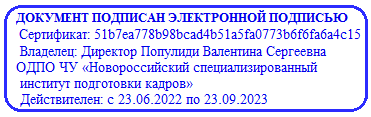 «УТВЕРЖДАЮ»                                                                                                                                                                                                                Директор  ОДПО ЧУ «Новороссийский специализированный институт подготовки кадров»                                                                                                                                                                                                             В.С. Популиди                                                                                                                                                                                                                                                                                                                                                                                                                                                            01.03.2022г ПОРЯДОКПРИМЕНЕНИЯ ОДПО ЧУ «НОВОРОССИЙСКИЙ СПЕЦИАЛИЗИРОВАННЫЙ ИНСТИТУТ ПОДГОТОВКИ КАДРОВ» ЭЛЕКТРОННОГО ОБУЧЕНИЯ,           ДИСТАНЦИОННЫХ ОБРАЗОВАТЕЛЬНЫХ ТЕХНОЛОГИЙ ПРИ РЕАЛИЗАЦИИ ОБРАЗОВАТЕЛЬНЫХ ПРОГРАММДОПОЛНИТЕЛЬНОГО ПРОФЕССИОНАЛЬНОГО ОБРАЗОВАНИЯ	                    г. Новороссийск                                  Общие положенияНастоящий порядок применения ОДПО ЧУ «Новороссийского специализированного института подготовки кадров» электронного обучения, дистанционных образовательных технологий при реализации образовательных программ устанавливает правила ОДПО ЧУ «Новороссийский специализированный институт подготовки кадров» электронного обучения, дистанционных образовательных технологий при реализации основных образовательных программ и/или дополнительных образовательных программ (далее - образовательные программы).Перечень профессий, специальностей и направлений подготовки, реализация образовательных программ по которым не допускается с применением исключительно электронного обучения, дистанционных образовательных технологий, определяется Министерством образования и науки Российской Федерации.ОДПО ЧУ «Новороссийский специализированный институт подготовки кадров» реализует образовательные программы или их части с применением электронного обучения, дистанционных образовательных технологий в предусмотренных Федеральным законом от 29 декабря 2012 г. N 273-ФЗ "Об образовании в Российской Федерации" формах обучения или при их сочетании, при проведении учебных занятий, практик, текущего контроля успеваемости, промежуточной, итоговой и (или) государственной итоговой аттестации обучающихся.ОДПО ЧУ «Новороссийский специализированный институт          подготовки кадров» доводит до участников образовательных отношений информацию о реализации образовательных программ или их частей с применением электронного обучения, дистанционных образовательных технологий, обеспечивающую возможность их правильного выбора.При реализации образовательных программ или их частей с применением электронного обучения, дистанционных образовательных технологий:местом осуществления образовательной деятельности является место нахождения ОДПО ЧУ «Новороссийский специализированный институт подготовки кадров» (Краснодарский край, г. Новороссийск, ул. Дзержинского, д.136) независимо от места нахождения обучающихся;ОДПО ЧУ «Новороссийский специализированный институт подготовки кадров» обеспечивают соответствующий применяемым технологиям уровень подготовки педагогических, научных, учебно-вспомогательных, административно-хозяйственных работников организации;   ОДПО ЧУ «Новороссийский специализированный институт подготовки кадров» определяет порядок оказания   учебно-методической помощи	обучающимся, в	том числе	в форме индивидуальных	консультаций, оказываемых		дистанционно с	использованием информационных 	и телекоммуникационных технологий;ОДПО ЧУ «Новороссийский специализированный институт подготовки кадров» самостоятельно определяет соотношение объема занятий, проводимых путем непосредственного взаимодействия педагогического работника с обучающимся, в том числе с применением электронного обучения, дистанционных образовательных технологий; допускается отсутствие учебных занятий, проводимых путем непосредственного взаимодействия педагогического работника с обучающимся в аудитории.При реализации образовательных программ или их частей с применением исключительно электронного обучения, дистанционных образовательных технологий организация самостоятельно и (или) с использованием ресурсов иных ОДПО ЧУ «Новороссийский специализированный институт подготовки кадров»:создает	условия для функционирования электронной информационно-образовательной среды (площадка дистанционного обучения), обеспечивающей освоение обучающимися образовательных программ или их частей в полном объеме независимо от места нахождения обучающихся;обеспечивает идентификацию личности обучающегося, выбор способа которой осуществляется организацией самостоятельно, и контроль соблюдения условий проведения мероприятий, в рамках которых осуществляется оценка результатов обучения.ОДПО ЧУ «Новороссийский специализированный институт подготовки кадров»  вправе осуществлять реализацию образовательных программ или их частей с применением исключительно электронного обучения, дистанционных образовательных технологий, организуя учебные занятия в виде онлайн-курсов, обеспечивающих для обучающихся независимо от их места нахождения и организации, в которой они осваивают образовательную программу, достижение и оценку результатов обучения путем организации образовательной деятельности в электронной информационно-образовательной среде, к которой предоставляется открытый доступ через информационно-телекоммуникационную сеть "Интернет".Освоение обучающимся образовательных программ или их частей в виде онлайн-курсов подтверждается документом об образовании и (или) о квалификации либо документом об обучении, выданным ОДПО ЧУ «Новороссийский специализированный институт подготовки кадров», реализующей образовательные программы или их части в виде онлайн-курсов.Организация, которой обучающимся представлен документ об образовании и (или) о квалификации либо документ об обучении, подтверждающий освоение им образовательной программы или ее части в виде онлайн-курсов в иной организации, допускает обучающегося к промежуточной аттестации по соответствующим учебным предметам, курсам, дисциплинам (модулям), иным компонентам образовательной программы, или зачитывает результат обучения в качестве результата промежуточной аттестации на основании данного документа. Зачет результатов обучения осуществляется в порядке и формах, установленных организацией самостоятельно, посредством сопоставления планируемых результатов обучения по соответствующим учебным предметам, курсам, дисциплинам (модулям), иным компонентам, определенным образовательной программой, с результатами обучения по соответствующим учебным предметам, курсам, дисциплинам (модулям), иным компонентам образовательной программы, по которой обучающийся проходил обучение, при представлении обучающимся документов, подтверждающих пройденное им обучение.При реализации образовательных программ или их частей с применением электронного обучения, дистанционных образовательных технологий организации ведут учет и осуществляют хранение результатов образовательного процесса и внутренний документооборот на бумажном носителе и/или в электронно-цифровой форме в соответствии с требованиями Закона Российской Федерации от 21 июля 1993 г. N 5485-1 "О государственной тайне", Федерального закона от 27 июля 2006 г. 152-ФЗ "О персональных данных", Федерального закона от 22 октября 2004 г. 25-ФЗ "Об архивном деле в Российской Федерации".Порядок предоставления доступа к курсам, реализуемым исключительно по дистанционной формеФизическое или юридическое лица (далее заказчик), желающее пройти обучение с применением дистанционных технологий, отправляет на электронный адрес заявку, в которой указываются следующие сведения:Название организации, от имени которой будет заключаться договор об образовании (заказчика) – при наличииФамилия, имя, отчество (при наличии) гражданина (обучающегося), который будет проходить обучениеДолжность обучающегося – при необходимостиНаименование программы, по которой предстоит обучениеКоличество часов образовательной программы, по которой предстоит обучение.           2.    К заявке прилагаются документы:копия паспорта, обучающегося*копия документа о смене фамилии (при необходимости)копия документа об образовании обучающегося** данные документы предоставляются в обязательном порядке, если обучение предполагается по программам профессиональной переподготовки. Для обучения по дополнительным общеразвивающим программам допускается не предоставление указанных документов-карточка организации, которая будет оплачивать обучение.                   3.    После поступления заявки специалистом учебной части анализируется состав и полнота представленных документов. Если предоставленные документы удовлетворяют указанным требованиям, то специалистом учебной части оформляется договор об образовании с заказчиком и выставляется счет на оказание услуг.           4.   После заключения договора заказчик получает ссылку на площадку дистанционного обучения, на которой необходимо произвести регистрацию обучающегося в качестве пользователя.         5.   После регистрации на площадке дистанционного обучения, пользователь запрашивает доступ к курсу, который планируется к изучению. Доступ предоставляется в течение 24 часов (в рабочие дни).После получения доступа к курсу у обучающегося появляется возможность использовать учебный и учебно-методический материал, который находится в его личном кабинете на площадке.В течение периода обучения указанный материал будет доступен 24 часа в сутки, 7 дней в неделю. В разделе «Мои курсы» на площадке дистанционного обучения указывается срок окончания подготовки по выбранной программе.В личном кабинете у обучающегося также размещаются материалы контрольных работ (если таковые есть по курсу). До окончания обучения обучающийся обязан сдать контрольные работы путем отправки их на электронную почту. Контрольные могут предоставляться как в печатном виде, так и написанные«от руки» и отсканированные.У каждого обучающегося есть контактные данные преподавателя-куратора, который организует процесс обучения, консультирует обучающегося по вопросам курса, проверяет контрольные работы, а в конце обучения – итоговое тестирование.За неделю до окончания срока обучения в личном кабинете у обучающегося в разделе «Мои курсы» становится доступным итоговое тестирование. Пройти итоговое тестирование допускается в течение 6 дней (за исключением последнего дня обучения).После прохождения итогового тестирования   в течение одного рабочего дня преподаватель-куратор осуществляет его проверку. О результатах проверки обучающийся оповещается посредством электронной почты, которая указывалась обучающимся при регистрации на площадке дистанционного обучения.В случае получения неудовлетворительной оценки преподаватель-кураторсообщает об этом обучающемуся и предлагает пройти тестирования повторно.В случае, если обучающийся не прошел итоговое тестирование в обозначенный срок, ему может быть продлен доступ к учебным материалам еще на одну неделю.В случае успешного прохождения итогового тестирования в течение двух рабочих дней оформляется документ об окончании подготовки и направляется почтовым отправлением в адрес, который укажет заказчик. Организация дополнительного профессионального образования частное учреждение «Новороссийский специализированный институт подготовки кадров» ОДПО ЧУ «Новороссийский специализированный институт подготовки кадров»